       У  К  Р А  Ї  Н  А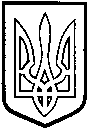 ТОМАШПІЛЬСЬКА РАЙОННА РАДАВ І Н Н И Ц Ь К О Ї  О Б Л А С Т І                                                         РІШЕННЯ №533від 31 жовтня 2014 року							33 сесія 6 скликанняПро затвердження технічної документації по нормативній грошовій оцінці земельної ділянки, що надається на умовах оренди товариству з обмеженою відповідальністю «Зелена долина» для іншого сільськогосподарського призначення, за межами населеного пункту с.Марківка, на території Марківської сільської ради Томашпільського району, Вінницької області Відповідно до частини 2 статті 43 Закону України «Про місцеве самоврядування в Україні», статей 13, 23 Закону України «Про оцінку земель», керуючись статтями 10, 67, 124, 186 та пунктом 12 розділу Х «Перехідні положення» Земельного кодексу України, статтями 5, 21 Закону України «Про оренду землі», розглянувши представлену відділом Держземагентства у Томашпільському районі технічну документацію по нормативній грошовій оцінці земельної ділянки, що надається на умовах оренди товариству з обмеженою відповідальністю «Зелена долина» для іншого сільськогосподарського призначення, за межами населеного пункту с.Марківка, на території Марківської сільської ради Томашпільського району, Вінницької області, розроблену Державним підприємством «Вінницький науково-дослідний та проектний інститут землеустрою», на підставі висновку постійної комісії районної ради з питань агропромислового комплексу, регулювання земельних ресурсів, реформування земельних відносин, розвитку особистих підсобних господарств, районна рада ВИРІШИЛА:1. Затвердити технічну документацію по нормативній грошовій оцінці земельної ділянки, що надається на умовах оренди товариству з обмеженою відповідальністю «Зелена долина» для іншого сільськогосподарського призначення, за межами населеного пункту с.Марківка, на території Марківської сільської ради Томашпільського району, Вінницької області загальною площею 0,4200 га. з визначеною нормативною грошовою оцінкою, що складає в цілому 101 094 грн. 00 коп. (сто одна тисяча дев’яносто чотири гривні, 00 коп.) розроблену Державним підприємством «Вінницький науково-дослідний та проектний інститут землеустрою».2. Контроль за виконанням даного рішення покласти на постійну комісію районної ради з питань агропромислового комплексу, регулювання земельних ресурсів, реформування земельних відносин, розвитку особистих підсобних господарств (Загроцький М.Й.).Голова районної ради					Л.Нароган